DEFESA DE DISSERTAÇÃO DE MESTRADO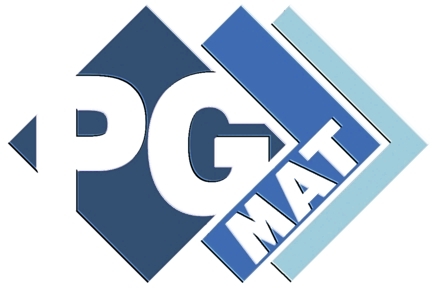 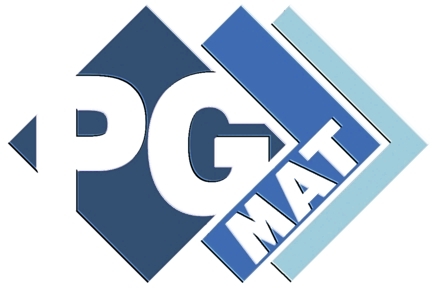 Título: “Propriedade Gradiente para uma Classe de Equações  de Evolução”Aluno: Bruna Emanuelly Pereira LucenaBanca:  Prof. Dr. Severino Horácio da Silva (Orientador /Titular/UFCG)              Prof. Dr. Antônio Ronaldo Gomes Garcia (Titular/UFERSA)              Prof. Dr. Aparecido Jesuíno de Souza (Titular/UFPB)              Prof. Dr. Aldo Trajano Louredo (Suplente Interno/UEPB)              Prof. Dr. Flank David Morais Bezerra (Suplente Interno/UFPB)Data: 24 de março de 2017Local: Auditório da Unidade Acadêmica de Matemática.Horário: 14:00 h.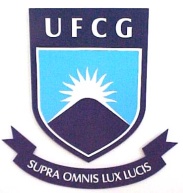 Universidade Federal de Campina GrandeCentro de Ciências e TecnologiaCoordenação do Programa de Pós-Graduação em Matemática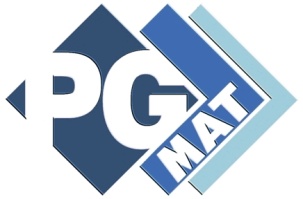 